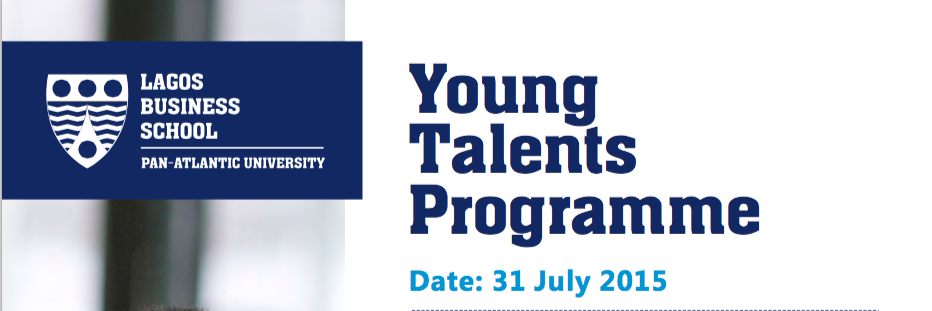 YOUNG TALENTS PROGRAMME APPLICATION FORM: 2019CLOSING DATE FOR APPLICATIONS: 17th JUNE 2019Incomplete, hand-written and/or late applications will not be considered.SECTION A:  PERSONAL DETAILS OF APPLICANTSECTION A:  PERSONAL DETAILS OF APPLICANTTitle (Miss, Mr, Mrs)Name (Surname first)GenderAgeMarital statusReligionCurrent employment or occupation (if applicable) Current employment or occupation (if applicable) Current employment or occupation (if applicable) Particulars about Bachelors degreeParticulars about Bachelors degreeParticulars about Bachelors degreeParticulars about Bachelors degreeParticulars about Masters degree (If applicable)Particulars about Masters degree (If applicable)Particulars about Masters degree (If applicable)Particulars about Masters degree (If applicable)Other Educational Qualifications (if any)Professional Qualifications (if any)Career InterestHave you applied for this program before?Would you be interested in joining the Management Scholars Academy (MSA) if such an option is available?SECTION B:  CONTACT DETAILSSECTION B:  CONTACT DETAILSMobile phone E-mail addressResidential addressSECTION C:  MOTIVATIONAL LETTERWrite a letter motivating your suitability for this programme and indicate any information that you feel is important below. (Maximum length: 500 words)IMPORTANT INFORMATIONClosing date for applications: 17th June 2019No hand-written; late or incomplete applications will be considered.Application forms and supporting documents:Please complete sections A – C on the application form provided.Your CV and proof of academic standing should be sent as a separate attachment/document.Send the completed form, your CV and proof of academic standing to ytp@lbs.edu.ng